Муниципальное казенное общеобразовательное учреждение«Элисенваарская средняя общеобразовательная школа»(МКОУ «Элисенваарская СОШ»)186720 Республика Карелия, Лахденпохский р-н, п. Элисенваара, ул. Школьная, д.7,тел/факс (814)50 33-651, elis-ch-37@yandex.ruХод урока:I. Изучение нового материала. (15 мин)Внимательно ознакомьтесь с учебными материалами на тему «Равномерное движение точки по окружности. Кинематика абсолютно твёрдого тела» читаем п. 15-16 в учебнике «Физика» Г.Я.Мякишев. 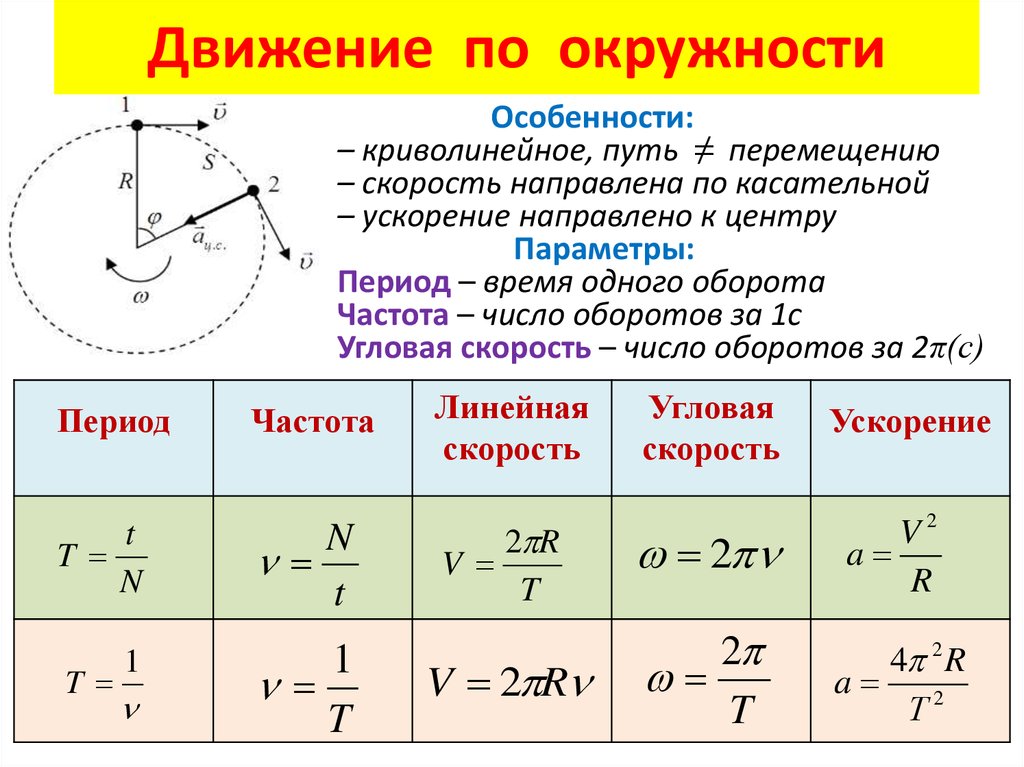 II. Закрепление пройденного материала. (15 мин). Рассмотреть примеры задач п. 17 и решить задачи 1,2 стр. 63 (после п.17)Класс10Адрес для отправки выполненного задания+79214580631 личным сообщением https://vk.com/anna_dashkevichПредмет ФизикаАдрес для отправки выполненного задания+79214580631 личным сообщением https://vk.com/anna_dashkevichУчительСолохина А.П.Время консультаций14.00 ч – 17.00 ч. /+79214580631Дата проведения урока 27.10.2020г (по расписанию)Срок сдачи на проверку/срок изучения27.10 до 19:00 отправить фотографию (сообщение)Тема урокаРавномерное движение точки по окружности. Кинематика абсолютно твёрдого тела.Срок сдачи на проверку/срок изучения27.10 до 19:00 отправить фотографию (сообщение)